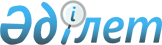 Об утверждении Перечня должностей специалистов социального обеспечения, образования, культуры и спорта, работающих в аульной (сельской) местности, имеющих право на повышенные не менее чем на двадцать пять процентов должностные оклады и тарифные ставки по сравнению с окладами и ставками гражданских служащих, занимающихся этими видами деятельности в городских условиях за счет средств районного бюджета
					
			Утративший силу
			
			
		
					Постановление акимата Аккайынского района Северо-Казахстанской области от 11 апреля 2008 N 80. Зарегистрировано Управлением юстиции Аккайынского района Северо-Казахстанской области 6 мая 2008 года N 13-2-75. Утратило силу постановлением акимата Аккайынского района Северо-Казахстанской области от 18 ноября 2013 года N 276      Сноска. Утратило силу постановлением акимата Аккайынского района Северо-Казахстанской области от 18.11.2013 N 276

      В соответствии с пунктом 2 статьи 31 Закона Республики Казахстан от 23 января 2001 года № 148 «О местном государственном управлении в Республике Казахстан», пунктом 3 статьи 238 Трудового кодекса Республики Казахстан от 15 мая 2007 года № 251, и решением сессии районного маслихата от 6 марта 2008 года № 4-4 «О согласовании перечня должностей специалистов социального обеспечения, образования, культуры и спорта, работающих в аульной (сельской) местности, имеющих право на повышенные не менее чем на двадцать пять процентов должностные оклады и тарифные ставки по сравнению с окладами и ставками гражданских служащих, занимающихся этими видами деятельности в городских условиях», акимат района ПОСТАНОВЛЯЕТ:



      1. Утвердить Перечень должностей специалистов социального обеспечения, образования, культуры и спорта, работающих в аульной (сельской) местности, имеющих право на повышенные не менее чем на двадцать пять процентов должностные оклады и тарифные ставки по сравнению с окладами и ставками гражданских служащих, занимающихся этими видами деятельности в городских условиях, за счет средств районного бюджета, согласно приложению.



      2. Контроль за исполнением настоящего постановления возложить на заместителя акима района Нуркенова А.М.



      3. Настоящее постановление вступает в силу со дня его государственной регистрации в органах юстиции Республики Казахстан и вводится в действие по истечении 10 дней с момента первого официального опубликования в средствах массовой информации.      Аким района              А. Шушамоин

Утверждено

постановлением акимата

Аккайынского района

от 11 апреля 2008 года № 80 

Перечень

должностей специалистов социального обеспечения, образования,

культуры и спорта, работающих в аульной (сельской) местности,

имеющих право на повышенные не менее на двадцать пять процентов

должностные оклады и тарифные ставки по сравнению с окладами и

ставками гражданских служащих, занимающихся этими видами

деятельности в городских условиях, за счет средств районного бюджета

      1. Должности специалистов социального обеспечения:

      1) заведующий отделением социальной помощи на дому;

      2) социальный работник по уходу;

      3) консультант по социальной работе.



      2. Должности специалистов образования:

      1) руководитель и заместитель (в том числе первый) руководителя государственного учреждения и казенного предприятия, в том числе дошкольного государственного учреждения и казенного предприятия;

      2) учитель;

      3) социолог;

      4) психолог;

      5) воспитатель;

      6) музыкальный руководитель;

      7) инструктор;

      8) руководитель методического кабинета;

      9) методист;

      10) мастер;

      11) врач;

      12) преподаватель;

      13) медицинская сестра;

      14) диетическая сестра;

      15) вожатый;

      16) заведующий библиотекой, интернатом, мастерской.



      3. Должности специалистов культуры:

      1) руководитель и заместитель (в том числе первый) руководителя государственного учреждения и казенного предприятия;

      2) руководитель подразделения;

      3) заведующий библиотекой, клубом;

      4) методист;

      5) библиотекарь, старший библиотекарь;

      6) библиограф;

      7) режиссер;

      8) аккомпаниатор;

      9) культорганизатор;

      10) хореограф.
					© 2012. РГП на ПХВ «Институт законодательства и правовой информации Республики Казахстан» Министерства юстиции Республики Казахстан
				